T.C.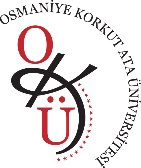 OSMANİYE KORKUT ATA ÜNİVERSİTESİSağlık Bilimleri Fakültesi2023-2024 Eğitim-Öğretim Yılı Bahar Yarıyılı Beslenme ve Diyetetik Programı (NÖ) 1. Sınıf Haftalık Ders ProgramıÖĞRENCİLERİMİZE BAŞARILAR DİLERİZ. BESLENME VE DİYETETİK BÖLÜM BAŞKANLIĞI…Günler/Saat08:15-09:0009:15-10:0010:15-11:0011:15-12:0013:15-14:0014:15-15:0014:15-15:0015:15-16:0016:15-17:00PazartesiYDL102 İngilizce IIÖğr. Gör. Fatma AKÇA(Online)YDL102 İngilizce IIÖğr. Gör. Fatma AKÇA(Online)YDL102 İngilizce II Uyg.Öğr. Gör. Fatma AKÇA(Online)BES108 Toplum ve SağlıkDoç. Dr. Bircan ULAŞ KADIOĞLUİTBF DZ-05BES108 Toplum ve SağlıkDoç. Dr. Bircan ULAŞ KADIOĞLUİTBF DZ-05SalıBES102 Beslenme İlkeleri II Prof. Dr. Zeynep ULUKANLIİTBF AMFİ-1BES102 Beslenme İlkeleri II Prof. Dr. Zeynep ULUKANLIİTBF AMFİ-1BES102 Beslenme İlkeleri II Prof. Dr. Zeynep ULUKANLIİTBF AMFİ-1BES102 Beslenme İlkeleri II Prof. Dr. Zeynep ULUKANLIİTBF AMFİ-1ATA102 Atatürk İlkeleri ve İnkılap Tarihi IIDr. Öğr. Üyesi Ahmet Caner ÇATAL(Online)ATA102 Atatürk İlkeleri ve İnkılap Tarihi IIDr. Öğr. Üyesi Ahmet Caner ÇATAL(Online)ATA102 Atatürk İlkeleri ve İnkılap Tarihi IIDr. Öğr. Üyesi Ahmet Caner ÇATAL(Online)BES114 İş Sağlığı ve İşçi GüvenliğiDoç. Dr. Bircan ULAŞ KADIOĞLUİTBF DZ-05BES114 İş Sağlığı ve İşçi GüvenliğiDoç. Dr. Bircan ULAŞ KADIOĞLUİTBF DZ-05ÇarşambaBES112 Meslek EtiğiÖğr. Gör. Fatma Bengü KUYULU BOZDOĞANİTBF DZ-05BES112 Meslek EtiğiÖğr. Gör. Fatma Bengü KUYULU BOZDOĞANİTBF DZ-05BES102 Beslenme İlkeleri II Uyg.Prof. Dr. Zeynep ULUKANLIİTBF DZ-05/BESLENME LAB.BES102 Beslenme İlkeleri II Uyg.Prof. Dr. Zeynep ULUKANLIİTBF DZ-05/BESLENME LAB.BES102 Beslenme İlkeleri II Uyg.Prof. Dr. Zeynep ULUKANLIİTBF DZ-05/BESLENME LAB.TDL102 Türk Dili II Öğr. Gör. Ahmet SARPKAYA(Online)TDL102 Türk Dili II Öğr. Gör. Ahmet SARPKAYA(Online)PerşembeBES110 Beslenme ve GenetikÖğr. Gör. Mehmet Refik BAHARİTBF DZ-05BES110 Beslenme ve GenetikÖğr. Gör. Mehmet Refik BAHARİTBF DZ-05BES106 PsikolojiDr. Öğr. Üyesi Gülşah CANDEMİR                                      İTBF DZ-05BES106 PsikolojiDr. Öğr. Üyesi Gülşah CANDEMİR                                      İTBF DZ-05BES104 Organik KimyaProf. Dr. Sabri ULUKANLIİTBF DZ-05BES104 Organik KimyaProf. Dr. Sabri ULUKANLIİTBF DZ-05BES104 Organik KimyaProf. Dr. Sabri ULUKANLIİTBF DZ-05CumaENF102 Temel Bilgi Teknolojileri IIÖğr. Gör. Ferhat Fatih ÖZGÜR(Online)                                            ENF102 Temel Bilgi Teknolojileri IIÖğr. Gör. Ferhat Fatih ÖZGÜR(Online)                                            ENF102 Temel Bilgi Teknolojileri II Uyg.Öğr. Gör. Ferhat Fatih ÖZGÜR(Online)                                            ENF102 Temel Bilgi Teknolojileri II Uyg.Öğr. Gör. Ferhat Fatih ÖZGÜR(Online)                                            ENF102 Temel Bilgi Teknolojileri II Uyg.Öğr. Gör. Ferhat Fatih ÖZGÜR(Online)                                            Not:1.İTBF. İnsan ve Toplum Bilimleri Fakültesi